УТВЕРЖДАЮ:Директор Гуковского институтаэкономики и права___________Гончарова Н.Г.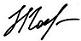 «_28___»_______06______2019г.ПЛАНнаучных мероприятий Гуковского института экономики и права (филиала) ФГБОУ ВО «Ростовский государственный экономический университет (РИНХ)» на 2019-2020 учебный годЗам. директора Гуковского института экономики и права 							Н.Н. ДунаеваУТВЕРЖДАЮ:Директор Гуковского институтаэкономики и права___________Гончарова Н.Г.«_28___»______06_______2019г.ПЛАНвнутривузовских научных мероприятий Гуковского института экономики и права (филиала) ФГБОУ ВО «Ростовский государственный экономический университет (РИНХ)» на 2019-2020 учебный годЗам. директора Гуковского института экономики и права 							Н.Н. Дунаева №п/пНаименование мероприятияОрганизаторы, соорганизаторыДата проведенияКонтактная информацияУчастники1Межрегиональная научно-практическая конференция «Современное законодательство: перспективы и пути развития»Гуковский институт экономики и права (филиал) РГЭУ (РИНХ),без издания сборника20 марта 2020г.8(86361) 5-21-32E-mail: giep-rgeu@mail.ruwww.giep-rgeu.ruППС, аспиранты, молодые ученые и студенты№п/пНаименование мероприятияОрганизаторы, соорганизаторыДата проведенияКонтактная информацияУчастникиОткрытая лекция «Психологическая структура личности»Гуковский институт экономики и права (филиал) РГЭУ (РИНХ)сентябрь2019г.8(86361) 5-21-32E-mail: giep-rgeu@mail.ruwww.giep-rgeu.ruстудентыОткрытая лекция «Преступления против жизни»Гуковский институт экономики и права (филиал) РГЭУ (РИНХ)сентябрь2019г.8(86361) 5-21-32E-mail: giep-rgeu@mail.ruwww.giep-rgeu.ruстудентыВнутривузовская научно-практическая конференция «Информационные технологии в юриспруденции»Гуковский институт экономики и права (филиал) РГЭУ (РИНХ)Октябрь2019г.8(86361) 5-21-32E-mail: giep-rgeu@mail.ruwww.giep-rgeu.ruстудентыВнутривузовская научно - практическая студенческая конференция «Кодификационная политика во Франции в XIX веке»(История гос-ва и права зарубежных стран)Гуковский институт экономики и права (филиал) РГЭУ (РИНХ)Октябрь2019г.8(86361) 5-21-32E-mail: giep-rgeu@mail.ruwww.giep-rgeu.ruстудентыКруглый стол «Судебно-медицинская травматология. Общие вопросы судебно-медицинской травматологии»Гуковский институт экономики и права (филиал) РГЭУ (РИНХ)Октябрь2019г.8(86361) 5-21-32E-mail: giep-rgeu@mail.ruwww.giep-rgeu.ruстудентыКруглый стол «Основы криминалистической техники»Гуковский институт экономики и права (филиал) РГЭУ (РИНХ)Октябрь2019г.8(86361) 5-21-32E-mail: giep-rgeu@mail.ruwww.giep-rgeu.ruстудентыКруглый стол «Субъекты римского права»Гуковский институт экономики и права (филиал) РГЭУ (РИНХ)Октябрь2019г.8(86361) 5-21-32E-mail: giep-rgeu@mail.ruwww.giep-rgeu.ruстудентыВнутривузовская научно-практическая конференция «Место банковского права в системе отраслей российского права»  Гуковский институт экономики и права (филиал) РГЭУ (РИНХ)Ноябрь 2019г.8(86361) 5-21-32E-mail: giep-rgeu@mail.ruwww.giep-rgeu.ruстудентыВнутривузовская научно-практическая конференция «Финансовый контроль как основополагающий элемент системы финансового права»Гуковский институт экономики и права (филиал) РГЭУ (РИНХ)Ноябрь 2019г.8(86361) 5-21-32E-mail: giep-rgeu@mail.ruwww.giep-rgeu.ruстудентыВнутривузовская научно-практическая конференция «Пенсии и пособия в Российской Федерации »Гуковский институт экономики и права (филиал) РГЭУ (РИНХ)Ноябрь2019г.8(86361) 5-21-32E-mail: giep-rgeu@mail.ruwww.giep-rgeu.ru	студентыКруглый стол «Меры уголовно-процессуального принуждения»Гуковский институт экономики и права (филиал) РГЭУ (РИНХ)Ноябрь  2019г.8(86361) 5-21-32E-mail: giep-rgeu@mail.ruwww.giep-rgeu.ruстудентыВнутривузовская научно-практическая конференция «Человек. Общество. Вселенная (философский аспект)»Гуковский институт экономики и права (филиал) РГЭУ (РИНХ)Декабрь 2019г.8(86361) 5-21-32E-mail: giep-rgeu@mail.ruwww.giep-rgeu.ru	студентыКруглый стол «Особенности квалификации преступлений, совершенных в соучастии»Гуковский институт экономики и права (филиал) РГЭУ (РИНХ)Декабрь  2019г.8(86361) 5-21-32E-mail: giep-rgeu@mail.ruwww.giep-rgeu.ruстудентыОткрытое практическое занятие «Основы  дактилоскопирования живых лиц»Гуковский институт экономики и права (филиал) РГЭУ (РИНХ)Декабрь2019г.8(86361) 5-21-32E-mail: giep-rgeu@mail.ruwww.giep-rgeu.ruстудентыВнутривузовская научно-практическая конференция «Право собственности – центральный институт гражданского права» Гуковский институт экономики и права (филиал) РГЭУ (РИНХ)Март 2020г.8(86361) 5-21-32E-mail: giep-rgeu@mail.ruwww.giep-rgeu.ruстудентыВнутривузовская научно-практическая конференция «Насильственная преступность несовершеннолетних»Гуковский институт экономики и права (филиал) РГЭУ (РИНХ)Март2020г.8(86361) 5-21-32E-mail: giep-rgeu@mail.ruwww.giep-rgeu.ruстудентыКруглый стол «Особенности законотворчества в налоговой сфере»Гуковский институт экономики и права (филиал) РГЭУ (РИНХ)Март 2020г.8(86361) 5-21-32E-mail: giep-rgeu@mail.ruwww.giep-rgeu.ruстудентыКруглый стол «Особенности методики расследования отдельных видов преступлений»  Гуковский институт экономики и права (филиал) РГЭУ (РИНХ)Март 2020г.8(86361) 5-21-32E-mail: giep-rgeu@mail.ruwww.giep-rgeu.ruстудентыОткрытая лекция «Оперативно-розыскные мероприятия судебного санкционирования»Гуковский институт экономики и права (филиал) РГЭУ (РИНХ)Март 2020г.8(86361) 5-21-32E-mail: giep-rgeu@mail.ruwww.giep-rgeu.ruстудентыВнутривузовская научно-практическая конференция «Надзор за соблюдением прав и свобод человека и гражданина» Гуковский институт экономики и права (филиал) РГЭУ (РИНХ)Апрель2020г.8(86361) 5-21-32E-mail: giep-rgeu@mail.ruwww.giep-rgeu.ruстуденты «Внутривузовская научно-практическая конференция «Советское государство и право периода перестройки (1985-1991гг)»Гуковский институт экономики и права (филиал) РГЭУ (РИНХ)Апрель 2020г.8(86361) 5-21-32E-mail: giep-rgeu@mail.ruwww.giep-rgeu.ruстудентыОткрытое практическое занятие «Виды следственного осмотра. Осмотр места происшествия»Гуковский институт экономики и права (филиал) РГЭУ (РИНХ)Апрель 2020г.8(86361) 5-21-32E-mail: giep-rgeu@mail.ruwww.giep-rgeu.ruстудентыКруглый стол «Считаем наших родственников»Гуковский институт экономики и права (филиал) РГЭУ (РИНХ)Апрель2020г.8(86361) 5-21-32E-mail: giep-rgeu@mail.ruwww.giep-rgeu.ruстудентыВнутривузовская научно-практическая конференция по иностранному языку «Иностранные языки и коммуникация в контексте культуры Великобритании»Гуковский институт экономики и права (филиал) РГЭУ (РИНХ)Май 2020г.8(86361) 5-21-32E-mail: giep-rgeu@mail.ruwww.giep-rgeu.ruстуденты